IMPACT AND VARIABILITY OF CLIMATIC FACTOR SON THE YIELD OF TOMATOES IN NIGERIA1*Oladimeji O. A, 2Akinlosoye J.J. 3AwoluT.E,3 Uzohuo U.1Department of Statistics, Federal Polytechnic, Ile-Oluji, Nigeria.2Department of Agricultural Technology, Federal Polytechnic, Ile-Oluji, Nigeria3Department of Fisheries Technology, Federal Polytechnic, Ile-Oluji, NigeriaCorresponding Author: adedipupo.oladimeji@gmail.com ABSTRACT: Climatic factor is one of the vital issues facing farming in Nigeria. It is very challenging for the farmer when the climatic conditionisnotfavorabletotheirproduct. So, this paper used correlation to shows the degree of association between the climatic factors for year 2019 and 2021. For year 2019, the correlation analysis indicates that, the correlation between the climatic factor positively influence the production of tomatoes in Nigeria except the correlation climatic factor RAIN and any other climatic factor, which do not really have influence on the performance (yield) of tomatoes in Nigeria. Foryear2021, the correlation analysis indicates that, the correlation between the climatic factor positively influence the production (yield) of tomatoes in Nigeria except the correlation between TMEAN & RH and TMAX & RH, which influence the production of tomatoes negatively. The analysis of variance (ANOVA) shows the variability in the four (4) varieties of tomatoes that, the varieties of tomatoes significantly contribute to the growth of tomatoes which can influence the yield of tomatoes in Nigeria positively.[Oladimeji O.A, Akinlosoye J.J. Awolu T.E, Uzohuo U. I IMPACT AND VARIABILITY OF CLIMATIC FACTOR SON THE YIELD OF TOMATOES IN NIGERIA. N Y Sci J 2023;16(7):1-7]. ISSN 1554-0200 (print); ISSN 2375-723X (online). http://www.sciencepub.net/newyork. 01. doi:10.7537/marsnys160723.01.Keywords: Climate factor, Significantly, Tomatoes, Variability-analysis, Negatively, Association, Correlation.INTRODUCTIONAmomentouschangeinclimateonauniversalscalewillimpactagricultureandaccordinglyaffecttheworld’sfoodsupply.Climatechangeintrinsicallyisnotnecessarilyharmfulbuttheproblemsarisefromeventsthataredifficulttopredict.Therecordsofinconsistentrainfallpatternsandunpredictablehightemperaturespellsconsequentlyreducecropproductivityinthetropics.Latitudinalandaltitudinalshiftsinecologicalandagro-economiczones, land degradation, extreme geophysicalevents,reducedwateravailability,theriseinsealevelandsalinizationaresuggested,unlesspromptdecisionareundertakentomitigatetheeffectsofclimatechange,foodsecurityindevelopingcountrieswillbeunderthreat.Inthehumidtropics,therainy(wet)andlate(dry)sowingseasonsareassociatedwithchangesinclimaticattributeswhichtoagreatextentinfluencetheproductivityofagriculturalfood(vegetablecrops).Vegetablesarethebestmeansofovercomingmicronutrientdeficienciesandprovidepeasantfarmerswithsustenanceincomeandmorejobsperhectarethanstaplecrops.Broadly,vegetablecropsaresensitivetoenvironmentalcondition,hightemperaturesandexcessivesoilmoisture(rainfall),whicharethemajorcausesoflowyieldsinthetropicsandthiscanbefurtherexaggeratedbyotherclimaticfactorssuchasradiationandcloudcover.Tomato,cabbage,onion,hotpepperandeggplantareamongfewimportantvegetablesconsumedandorprocessedforutilizationinAsiaandSub-SaharanAfricaregion.Tomato(LycopersiconesculentumMill.),animportanthorticulturalcropgrownworldwideisafruitvegetablebelongstotheSolanaceae.Developingcountries’agriculturalsystemsarevulnerabletoclimatechangebecausetheytendtobelesscapitalandtechnologyintensiveandbecausetheytendtobeinclimatezonesthatarealreadytoohotandwillprobablygethotter(14).Manycountriesintropicalregionsareexpectedtobemorevulnerabletowarmingbecauseadditionalwarmingwillaffecttheirmarginalwaterbalance..InthesouthernAfricanregions,theeffectofclimatechangecouldbeexacerbatedfurtherduetoitshighriskcroppingenvironmentandthemarkedintra-seasonalandinter-annualvariabilityofrainfall(6).Theaimofthispaperistodeterminehowclimatechangemayinfluencetheproductionoftomatoes(Lycopersiconesculentum)inNigeria,whiletheobjectiveswere;todeterminethemonthlymeanweatherrecordedfromthemeteorologicalunitforyear2019and2021,toevaluatethecorrelationbetweentheweatherparametersonmonthlyrecordsforyear2019and2021andtoanalyzetheimpactofclimatevariabilitybasedondifferentvarietiesoftomatoeswiththeirrespectiveweightsontomatoesproductioninNigeriausingANOVA..Nigeriahasaspatialvariationoftomatoproductionandclimatechangeorvariability.ThisresearchusedFederalUniversityofTechnology,Akure(FUTA)tomatofarmclimaticchangedatasetontomatoproduction.DuringrainyseasonsinNigeria,floodingmayoccurinoverextensiveareaswithinAkure.ThepotentialforclimatechangeinAkureasinducedbyglobalwarmingisthereforeanissueofgreatimportanceinNigeria.2.1RELATEDSTUDYAnincrementofthismagnitudeisexpectedtoaffectglobalagriculturesignificantly(4).Inaddition,suchchangesinclimaticconditionscouldprofoundlyaffectthepopulationdynamicsandthedistributionofcroppestsasreportedin(24).Theseeffectscouldeitherbedirect,throughtheinfluencethatweathermayhaveontheinsects’physiologyandbehavior(9);(10);(2);(21);(19);(15),ormaybemediatedbyhostplants,competitorsornaturalenemies(9);(2).Intemperateregions,mostinsectshavetheirgrowthperiodduringthewarmerpartoftheyear(2).Inthefirstcase,thegeneralpredictionisthatifglobaltemperaturesincrease,thespecieswillshifttheirgeographicalrangesclosertothepolesortohigherelevations,andincreasetheirpopulationsize(23;9;2;21).Inagreementwiththisprediction,manyexamplesmaybefoundintheliterature(8;18;16).Speciesdistributionsareexpectedtochangedramaticallyinresponsetofuturerapidclimatewarming(1),andgenerallyclimatechangemodellingpredictsthattherisksofspecieslosswillincrease(17).Therefore,improvingourunderstandingofthefactorscontrollingpotentialspeciesdistributionsunderfutureglobalwarmingscenarioshasbecomeacentralgoalinecologytoday(7).Predictionofknownoccurrencesofglobalwarmingconstitutesanimportanttechniqueinanalyticalbiology,withapplicationsinconservationmodelingofspecies’geographicdistributionsbasedontheenvironmentalconditionsofsitesandreserveplanning,ecology,evolution,epidemiology,invasivespeciesmanagementandotherfields(20;22).Globalwarmingposesasignificantthreattofutureeconomicactivitiesandthewellbeingofasignificantnumberofhumanbeings(11).Amongalleconomicsectors,theagriculturalsectorappearstobethemostsensitiveandvulnerable(3).Plantproductionisinfluencedbyclimatefactorssuchastemperatureandrainfall.Eachcrophasoptimalconditionsforgrowth.Therefore,anychangeintheclimatecanhaveaseriousimpactonthecropproductionsector.Ithasbeenshownthatatgloballevel,theimpactswillbesmallsinceproductionreductioninsomeareasisbalancedbygainsinothers(12).Overall,climaticchangeswillaffectagricultureeithernegativelyorpositivelydependingonthelocation.ThereiswideconcernthattheagriculturalsectorinAfricawillbeespeciallysensitivetofutureclimatechangeandvariability(14).Inthispaper,thetomatocropwasused.Thetomato(Lycopersiconesculentum)belongstothefamilyofSolanaceae.Itiscommerciallyimportantglobally,forboththefreshfruitmarketandtheprocessedfoodindustriesTheTomatooriginatedinthedrywestcoastoftropicalSouthAmerica.Thegrowingseasoninthisregionhastemperaturesthataremoderatewithanaverageminimumnighttemperatureof15°Candaveragemaximumdaytemperatureof19°C(5).Theplantthrivesintemperaturesbetween10°Cand30°Candistolerantofneitherfrostnorwaterloggedconditions(13).3.METHODOLOGYThispaperwascarriedoutattheResearchFarmoftheFederalUniversityofTechnology,Akure,(lat7.17°N,long5.8°E),atropicalrainforestzoneofsouthernNigeriaTheclimateoftheareawascharacterizedbyheavyrainfallduringthemonthsfromApriltoJulyandAugusttoNovember.Thesandyloamsoilatthesiteofstudyisanalfisolclassifiedasclayeyskeletaloxic-paleustalf(USDASoilSurveyStaff,2009). The nutrient statusofsurfacesoilfor0-15 cm at the experimental site before planting are: pH6.8;N (0.19mg/kg); P(7.69mg/kg); K, Ca and Mg (1.75, 0.84,4.39cmol/kgsoilrespectively);organicmatter(2.42g/kg),bulkdensity(1.28mg/m3).Thefieldsitewasmanuallycleared.Seedsoffourtomatovarieties:Ibadanlocal(Ib.local),UC,RomaVFandBeskewerenursedon5thofMarch,2019forearly/rainingseasonplantingandtransplantedtothefieldon2ndofApril,2019.Thelateseasonplantingwason4thofSeptemberandtransplantedtothefieldon1stofOctober.Theexperimentwasrepeatedinthecroppingseasonsofyear2020.TheexperimentaldesignwasaRandomizedCompleteBlockDesign(RCBD)withthreereplications.Theunitplotsizewas2mx2m.Thetomatovarietyseedswerenursedinawellpulverizedrichloamysoilandwastransplantedintothefieldafter5weeksataplantingdistanceof90cmby30cm.Twoweeksintervalrecordsofplantheight(cm),numberofleavesperplant,leafareaperplant(cm2),dryweightofleavesandfruitsperplant(g),numberofflowerclustersperplant,numberoffruitsperplant,weightofindividualfruit(g),weightoffruitsperplant(kg),weightoffruitsperplot(kg)andfruityield(t/ha)weretakenuptomaturityandtomatoyieldwasassessedatthefinalharvest.Weatherdataincludesrainfall(RR),maximumtemperature(T_max),minimumtemperature(Tmin)andrelativehumidity(R/H)wastakensimultaneouslyonweeklybasisintwoplantingseasons.DatawereanalyzedtoestablishtherelationshipbetweenvariousgrowthstagesandweatherelementsconsideredusingmultiplecorrelationmethodandANOVA.3.1	VARIABILITYANALYSISThedatawereanalyzedbytheuseofIBMSPSSStatisticsversion17andRpackages.Whilethedescriptivestatisticswererepresentedintheformoftablesandgraphs,theinferentialstatisticsinvolvedtheuseofmultiplecorrectionandanalysisofvariance(ANOVA).ThemultiplecorrelationswasusedtoestablishthedegreeofassociationbetweendifferentclimaticconditionswhiletheANOVAtestformeansanalysiswasemployedtofurthertestthesignificanceoftherelationshipsbetweendifferentweathervariabilityontomatoproductionat5percentsignificanceleveland95percentconfidencelevelforyear2019and2021.ThemultiplecoefficientsdenotingacorrelationofonevariablewithothervariablesdenotedasRABCD…KwhichdenotethatAiscorrelatedwithB, C, and Dupto K. For example, ifyouwanttocomputemultiplecorrelationsbetweenA,B,and C, it can be express asRA.BC=WhereRA.BCisthemultiplecorrelationsbetweenAandlinearcombinationbetweenBandC,ГABisthecorrelationbetweenAandB, ГACisthecorrelationbetweenA and CandГBCis the correlationbetweenBandC.Signific ancetesting ofHo:=0AgainstH1:≠0Thepopulationvalueofis.Hence,isanestimatorofTeststatistic:TheFstatisticisusedfortestingthesignificanceofandisgivenasFcal=andFtab=Where which is the percentage of varianceintheconstantvariableexplainedbylinearcombinationoftheregressionmodel.4.0ANALYSISOFDATAMONTHLY DATA RECORD FOR YEAR 2019 AND 2021 AT THERE SEARCH FARM OF THE FEDERAL UNIVERSITY OF TECHNOLOGY, AKURE(FUTA)Table4.1:Monthlydatarecordforyear2019atFUTAresearchfarmTable4.2:Monthlydatarecordforyear2021atFUTAresearchfarmTable4.3:Growthandyieldearlyrainfedandlaterainfedseasonoftomatoes.Table4.4:Varietaleffects(acrosstheseasons)ontheperformanceoftomatoes4.2CORRELATIONBETWEENTHEDIFFERENTCLIMATICFACTORSTable4.5:Degreeofrelationshipbetweentheclimaticfactorsforthemonthsintheyear2019Table4.5showsthecorrelationsbetweentheclimaticfactorsarepositiveandstatisticallysignificantat5%level.However,thedegreeofassociationbetweenRAINandWD,TMEAN,TMINandTMAXisweakpositivewhiletherestassociationsarestrongpositive.Theseindicatesthat,thecombinationsofclimaticfactorRAINandanyotherfactorsdonotreallyhaveeffectontheproductionoftomatoesinNigeriawhilethecombinationsofotherfactorsareveryimportantfactorstoinfluencetheyieldoftomatoesinNigeriapositively.Thatis,theyieldoftomatoesinNigeriaforyear2019withreferencetothecombinationsofclimaticfactorsWD,TMAX,TMIN,RHandTMEANwillgivemuchquantityofqualitytomatoes.Table4.6:Degreeofrelationshipbetweentheclimaticfactorsforthemonthsintheyear2021Table4.6showsthecorrelationsbetweentheclimaticfactorsTMEAN&TMIN, TMEAN&TMAX, RAIN&TMIN, RH&RAINandWD&RHarestrongpositive, which indicates therelationshipbetweenthosecombinations would havepositiveinfluence(qualityandquantity) on the yieldoftomatoesinNigeria.ThecorrelationbetweentheclimaticfactorsTMEAN&RHandTMAX&RHisastrongnegativerelationshipwhichindicatesthat,thecombinationofthefactorshasaverystrongnegativeinfluenceontheyieldoftomatoesinNigeria.ThecorrelationsbetweentheclimaticfactorsTMIN&TMAX, TMIN&RH, TMIN & WD and RAIN and WD is aweak positiverelationshipwhichindicatesthat, the combination of thefactorsmayormaynotreallyhaveany positive influenceontheyield(qualityandquantity)of tomatoes in Nigeria.ThecorrelationsbetweentheclimaticfactorsTMEAN&RAIN, TMEAN&WDand TMAX&RAIN is a weak negativerelationshipwhichindicatesthat,thecombinationofthefactorsmayormaynotreallyhaveanynegativeinfluenceontheyield(qualityandquantity)oftomatoesinNigeria.4.2.2ANALYSISOFVARIANCEONTHEWEIGHTSOFTOMATOESTable4.7:analysisofvarianceonvarietaleffects(acrossseason)oftheperformanceoftomatoesTable4.7showstheresultoftheanalysisofvarianceonvarietaleffectsoftheperformanceoftomatoesandtheinterpretationisasfollows:ComparisonsoftreatmenteffectsHo: thetreatmentmeansarenotsignificantlydifferentH1:thetreatmentmeansaresignificantlydifferentα=0.05P–value=0.130Decision rule: rejectHoifP–valueissignificantlylessthanthelevelofsignificanceα, otherwise accept.Conclusion: lookingattheaboveanalysis, P–valuewhichis0.130isgreaterthanthelevelofsignificanceα=0.05, wedonotrejectHoandconcludethatthemeansofthetreatmenteffectsarenotsignificantlydifference.Simplyput,thevarietiesofthetomatoes(acrossseasons)significantlycontributetotheperformance(yield)oftomatoes.ComparisonsofblockeffectsHo: themeansoftheblockeffectarenotsignificantlydifferent.H1:themeansoftheblockeffectaresignificantlydifferent.α=0.05P–value=0.000Decision rule: rejectHoifP–value is less than the level of significanceα, otherwise accept.Conclusion: lookingattheaboveanalysis, P–value which is 0.000islessthanthelevelofsignificanceα=0.05, wedonotacceptHoandconcludethatthemeansoftheblockeffectsaresignificantlydifference.Thatis,theblockeffectofthemeansdonothaveanysignificancecontributionontheperformance(yield)oftomatoes.4.2.3POSTHOCTESTFORBLOCKEFFECTSUSINGTUKEYHSDTable4.8: MultipleComparisonsofthemeansonblockeffect Dependent Variable: theweightsoftheyieldoftomatoes.TukeyHSDTable4.8showstheposthocanalysisofthemeansofblockeffecttoknowwhichofthemeanweightmakestheanalysissignificantlydifferent.Lookingattheaboveanalysis,theP–value(shootweights–fruitweights) which is 0.474 is greaterthanthelevel ofsignificanceα=0.05, then, the mean effectofshootweights–fruitweightsarenot significantly differentwhilethe othermeanweights (rootweights–shootweightsandrootweights–fruitweights) aresignificantlydifferent.5.1SUMMARYThisprojectworkexaminedtheimpactandvariabilityofclimaticeffectontheyieldoftomatoesinNigeria.Thespecificobjectivesaretodeterminethemonthlymeanweatherrecordedfromthemeteorologicalunit,FUTAfor2019and2021.Also,toevaluatethemultiplecorrelationbetweentheweatherparameterswithrespecttothetomatoesvarietiesandlastly,analyzedtheimpactandvariabilityofvarietiesoftomatoesontomatoesyieldinNigeria.5.2CONCLUSIONThisresearchstudywasundertakenwithpriormotiveofknowingtheimpactandvariabilityofclimaticeffectontheperformanceoftomatoesinNigeria.Multiplecorrelationwascarriedoutonmonthlydatabetweentheclimaticfactorsconsideredinthisresearchworktoknowtheirimpactontomatoesyield.Foryear2019,itcanbededucedthat,thecorrelationsbetweentheclimaticfactorsarepositiveandstatisticallysignificantat5%level.ThecombinationsofRAINanyotherclimaticfactorsdonotreallyhaveeffectontheproductionoftomatoesinNigeriawhileotherfactorscombinationinfluencestheproductionoftomatoesinNigeriapositively.Alsoinyear2021,basedontheclimaticfactorscombinationsTMEAN&TMIN,TMEAN&TMAX,RAIN&TMIN,RH&RAINandWD&RHarestrongpositive,whichindicatespositiveinfluenceontheyieldoftomatoesinNigeriawhilethecorrelationbetweentheclimaticfactorsTMEAN&RHandTMAX&RHhasanegativeinfluenceontheproductionoftomatoesinNigeria.Analysisofvariancewasconductedonfootweight,rootweightandshootweightagainstwithrespecttothefour(4)varietiesoftomatoesinthisresearchstudy.Itwasdeducedthat,thetreatmentmeansarenotsignificantlydifferent,whichsimplymeans,thevarietiesofthetomatoes(acrossseason)positivelycontributetothegrowthofthetomatoeswhichhelpsinproductionoftomatoesinNigeria.5.3RECOMMENDATIONThispaperrecommendsthat, thefarmershouldtaketheweatherfactorsveryimportantasitisanimportantinfluenceonthegrowth(yield)oftomatoesinNigeria.REFERENCESAraújoMBandRahbekC (2006). Howdoesclimatechangeaffectbiodiversity? Science,313:1396–1397.BaleJ, MastersG, HodkinsonI, AwmackC, BezemerT, BrownV, ButterfieldJ, BuseA, Coulson J andFarrarJ (2002). Herbivoryinglobalclimatechangeresearch: Direct effectsofrisingtemperatureoninsectherbivores.GlobalChangeBiology,8:1–16BokoM, NiangI, NyongA, VogelC, GithekoA, MedanyM, Osman-ElashaB, TaboRandYandaP (2007). Africa.ClimateChange2007: Impacts, AdaptationandVulnerability.ContributionofWorkingGroupIItotheFourthAssessmentReportoftheIntergovernmentalPanelonClimateChange,ParryML,CanzianiOF, PalutikofJP, vander Linden PJ andHansonCE, eds. CambridgeUniversityPress, CambridgeUK.CannonR (1998). Theimplications of predictedclimatechangeforinsectpestsintheUK,withemphasisonnon-indigenousspecies. GlobalChangeBiology,4:785–796CooperAJ (1972). Thenativehabitat ofthetomato.AnnualReportGlasshouseCropsResearchInstitute,p123–129.DuToitAS, PrinslooMA, DurandWandKikerG (2002). Vulnerability of maize production to climatechangeandadaptationinSouthAfrica.CombinedCongress:SouthAfricanSocietyofCropProtectionandSouthAfricanSocietyofHorticulturalScience,Pietermaritzburg, SouthAfrica.GarzónMB, AliaR, RobsonTMandMiguelAZ (2011). Intra-specificvariability and plasticityinfluencepotentialtreespeciesdistributionsunderclimatechange.GlobalEcologyandBiogeology,20:766–778.GordoOandSanzJ (2006). Temporaltrendsinphenologyofthehoneybeeapismellifera(L.) andthesmallwhitePierisrapae(L.) intheIberianPeninsul (1952–2004). Ecological Entomology,31:261–268.HarringtonR, FlemingRandWoiwodI (2001). Climatechangeimpactsoninsectmanagementandconservationintemperateregions:Cantheybepredicted?AgriculturalandForestEntomology.3:233–240.HueyRandBerriganD (2001). Temperature, demography, andectothermfitness. American Nature, 158:204–210.JepmaCJandMunasingheM (1998). Climatechangepolicy: Facts, issuesandanalyses. CambridgeUniversityPress, Cambridge, UK.KaneS, ReillyJandTobeyJ (1991). Climate change: Economic Implications for World Agriculture.AgriculturalEconomicReport647. U.S. DepartmentofAgriculture.Washington,DC.MareePCJ (1993). Growing green house tomatoesin South Africa.Universityof Stellenbosch:DepartmentofAgronomyandPasturesMendelsohnR, DinarAandDalfeltA (2000). ClimatechangeimpactsonAfricanagriculture.PreliminaryanalysispreparedfortheWorldBank,Washington,DistrictofColumbia, p25.MerrillR, Gutie´rrezD, LewisO, Gutie´rrezJ, DiezS, WilsonR (2008). Combined effectsofclimateandbioticinteractionsontheelevationalrangeofaphytophagousinsect.JournalofAnimalEcology,77:145–155.MusolinD (2007). Insectsinawarmerworld: Ecological, physiologicalandlife-history responses oftruebugs (Heteroptera) toclimate change. GlobalChangeBiology,13:1565–1585.OhlemüllerR, GrittiES, SykesMTandThomasCD (2006). QuantifyingcomponentsofriskforEuropeanwoodyspeciesunderclimatechange.GlobalChangeBiology,12:1788–1799.OlfertOandWeissR (2006). Impactof climatechangeonpotentialdistributionsandrelativeabundancesofOulemamelanopus, MeligethesviridescensandCeutorhynchusobstrictusinCanada.Agriculture,EcosystemsandEnvironment,113:295–301.ParmesanC (2007). Influencesofspecies, latitudesandmethodologiesonestimatesofphenologicalresponsetoglobalwarming.GlobalChangeBiology,13:1860–1872.PetersonATandShawJ (2003). Lutzomyiavectors forcutaneousleishmaniasisinSouthernBrazil:Ecologicalnichemodels,predictedgeographicdistributionsandclimatechangeeffects.InternationalJournalforParasitology,Vol.33,9:919-931SamwaysM (2005). Insectdiversityconservation. CambridgeUniversityPress,Cambridge.pp342.ScottTW, TakkenW, KnolsBGJ, BoeteC (2002). Theecologyofgeneticallymodifiedmosquitoes.Science,298:117-119.SutherstR (2000). Climatechange and invasivespecies: Aconceptualframeworkin InvasivespeciesinachangingworldeditedbyMooneyH,HoobsR.IslandPress,WashingtonDCpp211–240.WoiwodI, (1997). Detectingtheeffects of climate changeonLepidoptera.JournalofInsectConservation,1:149–158.7/2/20232019JanFebMarAprMayJunJulAugSepOctNovDecTmean25.926.526.726.626.025.224.324.624.825.125.425.2Tmin21.922.923.823.523.322.822.021.822.422.622.821.6Tmax30.431.030.730.629.628.527.528.428.028.628.629.2RH89.183.484.784.487.089.490.488.290.589.489.983.7Rain51.699.1120.0439.2281.4466.6119.683.6343.6247.5411.5101.6Wind speed1.92.22.42.12.02.22.52.62.21.91.81.92021JanFebMarAprMayJunJulAugSepOctNovDecTmean25.926.526.526.226.225.624.824.525.125.725.125.9Tmin22.122.823.623.423.323.322.222.222.622.822.621.9Tmax30.331.130.329.929.828.827.827.828.329.228.330.3RH79.181.285.586.286.289.890.590.590.088.190.077.8Rain36.380.6224.8433.0489.5339.0154.6452.5223.9419.6223.920.7Wind speed1.81.92.32.11.82.22.62.21.91.71.91.6SeasonsofsowingRoot weights (g)Shoot weights (g)No. of branchesPlant height (cm)50 % flowering daysFruit weights (g)Fruit yield (kg/ha)Early (rainfed) (March-June)14.733.12212256157204.37Late (rainfed) (August-December)13.431.21910954128473.12VarietiesRoot weights(kg)Shoot weight(g)No.ofbranchesPlant height(cm)50%floweringdaysFruit weight(g)Fruit yield(kg/ha)Harvest indexBeske11.241210.317.5104.754.3346.919354.70.31Ibadan local11.43195021.0123.453.3369.520447.30.22Romavf7.82415.311.38055.7134.89320.50.33VC9.9330.59.77656120.26348.20.33RHRAINWDTMEANTMINTMAXRH1.0000RAIN0.42191.0000WD0.91900.26271.0000TMEAN0.98020.39970.90831.0000TMIN0.97350.36820.90460.99891.0000TMAX0.98470.44150.91740.99700.99241.000TMEANTMINTMAXRHRAINWDTMEAN1.0000TMIN0.55431.0000TMAX0.93800.25631.0000RH-0.64970.2500-0.85491.0000RAIN-0.13540.5402-0.35100.62261.0000WD-0.33110.2015-0.45440.55040.13281.00004.2.1ASSUMPTIONOFNORMALITY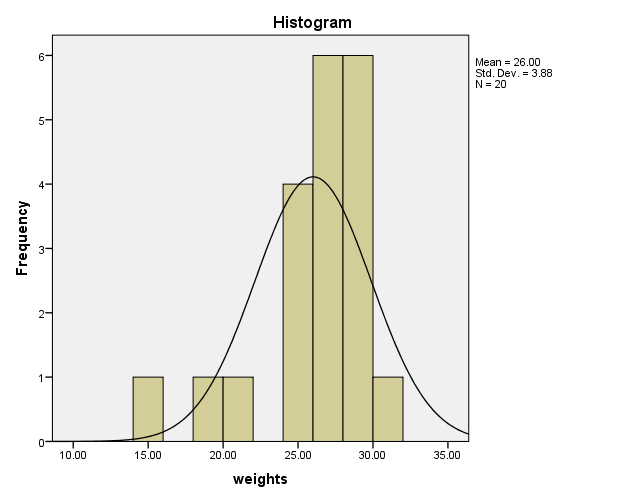 Figure4.1plotofweightsoftomatoeswithanormalitycurveSourceofvariationDegreeoffreedomSumofsquaresMeansumofsquaresF–ratioPr(>F)Treatment35.9021.9672.8190.130Blocks2241.075120.538172.7040.000Error64.1880.698Total11421.990